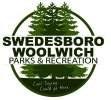 LOCKE AVENUE FUN DAY FOOD VENDOR RESERVATION FORM  Date/Time: Saturday, June 1, 2019 – 1:00 pm to 9:00 pm Rain Date: Sunday, June 2, 2019 – 1:00 pm to 9:00 pm  Location: Locke Avenue Park, 58 Locke Avenue, Woolwich Twp., NJ 08085  Questions: Contact: Laurie Cecala-Read Lcecalaread@gmail.com or 856-467-2666 x3300Return Date: Reservation form and fees (if applicable) must be received no later than May 25, 2019 PLEASE PRINT THE FOLLOWING INFORMATION  Contact Name: __________________________Email ____________________________________  Address:_________________________________________________________________________  Phone Number: _______________________  Name of Business: __________________________  Primary menu item: _______________________________________________________________  Secondary menu item: _____________________________________________________________  FEE for 2019:  $155New Jersey Sales Tax #: ___________________  (Note:  Vendors are liable for payment of all New Jersey Sales Tax)  Vendors are required to submit proof of submission of county special event food vendor form  If applicable, vendor is responsible for any inspections and permits of fire suppression equipment  Participants agree to fee as outlined and 10 free meal vouchers provided to P&R So as to avoid duplication, vendors are limited to two entrée/ main menu items. Item exclusivity will be determined in order of reservation form receipt. We will make every effort to limit repetition, but cannot guarantee it.  RETURN FORM TO THE WOOLWICH TWP. MUNICIPAL BUILDING OR MAIL TO THE ADDRESS BELOW WITH THE FOLLOWING:  Completed reservation form  Copy of current food license &/or health certificate  Check made payable to S/W Parks & Recreation $155 Upon receiving your payment and forms, you will receive a phone call confirming receipt. Apply for Gloucester County Special Events food permit &/or County Fire Permit Locke Avenue Fun Day - Swedesboro/Woolwich Parks & Recreation 120 Village Green Drive Woolwich Twp., NJ 08085  ~ FOR MORE DETAILS PLEASE REVIEW THE VENDOR FACT SHEET ~ Please Note: Each crafter or business will be responsible for supplying their own display tables, chairs, and other needed equipment. There is no access to electricity for vendors. If vendors wish to supply their own generator, please note on form. Exhibitors will assume responsibility for their exhibit and will not hold Swedesboro/Woolwich Parks & Recreation and/or sponsoring municipalities for any loss, destruction of property, or any personal injury, which occurs during the course of the event. Early departures from the event may be revoked the following year. The Locke Avenue Fun Day program is an outdoor event subject to changing weather conditions. No cover or protection will be provided for your display or people. You are responsible for the protection of your display and display items. Submission of payment is non refundable and indicates acceptance of above regulations.   